Notice of AwardSidewalk Labs ReplicaReference Number: 2021-08Overview
Vendor Award InformationNotice Contact		See Sole Source Justification Form for procurement details.Description and Specifications:Description and Specifications:Description and Specifications:Description and Specifications: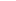 The Illinois Department of Transportation (IDOT) is giving notice of the intent to enter into a sole source contract with Replica, Inc. for a data collection tool which uses several data sources and analysis tools that have advantages over traditional travel data gathering and analysis methods.  Dozens of de-identified and anonymized data sources will be used, including mobile carrier data, location data from third party aggregators, and household characteristic data to generate an internally consistent and representative travel model for a region and/or state.  Technology will be used to estimate daily individual itinerary characteristics, based on analyzing locations from millions of devices, while ensuring individual privacy of travelers is protected.  There will be the ability to delineate between different modes of travel at the individual trip level, including private auto, public transit, Transportation Network Companies, walking, bicycling, and commercial travel.  This is also gives the ability to delineate between different trip purposes at the individual trip level, including trips for the purpose of work, home, school, eating, shopping, recreation, and social visits.  This is in comparison to traditional models, which only support work and home descriptions.  This new contract with Replica’s proprietary model will take the previous model to a more advanced level of data analysis and provide an additional year of travel pattern data, which would include the important period when travel was affected by COVID-19.
A hearing is scheduled for 11:00 a.m. on July 7, 2021.  Call-in information will be provided upon request. Interested parties wishing to request a hearing or submit comments must do so in writing and submit their request to the notice contact. Request for a public hearing by an interested party or written comments shall be made at least 5 calendar days prior to the date of the scheduled hearing to:

Jennifer Swisher
Chief Procurement Office
IL Department of Transportation
Springfield, IL 62764
E-mail:Jennifer.swisher@illinois.gov
Phone: 217-558-5434

The hearing will be cancelled unless an interested party submits written comments or makes a written request for public hearing at least 5 calendar days prior to the date of the scheduled hearing to the notice contact listed above.

If a public hearing is requested, the purchasing agency shall present testimony justifying the procurement method. Any interested party may present testimony for or against the awarding of a sole source contract. The purpose of the hearing will be to receive information from the public as to whether contract award by Sole Source is appropriate and in accordance with the Illinois Procurement Code. Formal rules of evidence will not apply. Hearings may be recorded in order to aid in the production of minutes. Parties may submit written comments in lieu of attending the hearing. Written comments will be afforded the same weight as oral comments received at hearing. After consideration of the testimony, the Chief Procurement Officer may approve the purchasing agency’s request to contract by the sole source procurement method.
NOTICE: The start and end dates of this contract will depend on actual signature dates. The dates provided below are estimated for the purpose of the Bulletin hearing notice. The Illinois Department of Transportation (IDOT) is giving notice of the intent to enter into a sole source contract with Replica, Inc. for a data collection tool which uses several data sources and analysis tools that have advantages over traditional travel data gathering and analysis methods.  Dozens of de-identified and anonymized data sources will be used, including mobile carrier data, location data from third party aggregators, and household characteristic data to generate an internally consistent and representative travel model for a region and/or state.  Technology will be used to estimate daily individual itinerary characteristics, based on analyzing locations from millions of devices, while ensuring individual privacy of travelers is protected.  There will be the ability to delineate between different modes of travel at the individual trip level, including private auto, public transit, Transportation Network Companies, walking, bicycling, and commercial travel.  This is also gives the ability to delineate between different trip purposes at the individual trip level, including trips for the purpose of work, home, school, eating, shopping, recreation, and social visits.  This is in comparison to traditional models, which only support work and home descriptions.  This new contract with Replica’s proprietary model will take the previous model to a more advanced level of data analysis and provide an additional year of travel pattern data, which would include the important period when travel was affected by COVID-19.
A hearing is scheduled for 11:00 a.m. on July 7, 2021.  Call-in information will be provided upon request. Interested parties wishing to request a hearing or submit comments must do so in writing and submit their request to the notice contact. Request for a public hearing by an interested party or written comments shall be made at least 5 calendar days prior to the date of the scheduled hearing to:

Jennifer Swisher
Chief Procurement Office
IL Department of Transportation
Springfield, IL 62764
E-mail:Jennifer.swisher@illinois.gov
Phone: 217-558-5434

The hearing will be cancelled unless an interested party submits written comments or makes a written request for public hearing at least 5 calendar days prior to the date of the scheduled hearing to the notice contact listed above.

If a public hearing is requested, the purchasing agency shall present testimony justifying the procurement method. Any interested party may present testimony for or against the awarding of a sole source contract. The purpose of the hearing will be to receive information from the public as to whether contract award by Sole Source is appropriate and in accordance with the Illinois Procurement Code. Formal rules of evidence will not apply. Hearings may be recorded in order to aid in the production of minutes. Parties may submit written comments in lieu of attending the hearing. Written comments will be afforded the same weight as oral comments received at hearing. After consideration of the testimony, the Chief Procurement Officer may approve the purchasing agency’s request to contract by the sole source procurement method.
NOTICE: The start and end dates of this contract will depend on actual signature dates. The dates provided below are estimated for the purpose of the Bulletin hearing notice. The Illinois Department of Transportation (IDOT) is giving notice of the intent to enter into a sole source contract with Replica, Inc. for a data collection tool which uses several data sources and analysis tools that have advantages over traditional travel data gathering and analysis methods.  Dozens of de-identified and anonymized data sources will be used, including mobile carrier data, location data from third party aggregators, and household characteristic data to generate an internally consistent and representative travel model for a region and/or state.  Technology will be used to estimate daily individual itinerary characteristics, based on analyzing locations from millions of devices, while ensuring individual privacy of travelers is protected.  There will be the ability to delineate between different modes of travel at the individual trip level, including private auto, public transit, Transportation Network Companies, walking, bicycling, and commercial travel.  This is also gives the ability to delineate between different trip purposes at the individual trip level, including trips for the purpose of work, home, school, eating, shopping, recreation, and social visits.  This is in comparison to traditional models, which only support work and home descriptions.  This new contract with Replica’s proprietary model will take the previous model to a more advanced level of data analysis and provide an additional year of travel pattern data, which would include the important period when travel was affected by COVID-19.
A hearing is scheduled for 11:00 a.m. on July 7, 2021.  Call-in information will be provided upon request. Interested parties wishing to request a hearing or submit comments must do so in writing and submit their request to the notice contact. Request for a public hearing by an interested party or written comments shall be made at least 5 calendar days prior to the date of the scheduled hearing to:

Jennifer Swisher
Chief Procurement Office
IL Department of Transportation
Springfield, IL 62764
E-mail:Jennifer.swisher@illinois.gov
Phone: 217-558-5434

The hearing will be cancelled unless an interested party submits written comments or makes a written request for public hearing at least 5 calendar days prior to the date of the scheduled hearing to the notice contact listed above.

If a public hearing is requested, the purchasing agency shall present testimony justifying the procurement method. Any interested party may present testimony for or against the awarding of a sole source contract. The purpose of the hearing will be to receive information from the public as to whether contract award by Sole Source is appropriate and in accordance with the Illinois Procurement Code. Formal rules of evidence will not apply. Hearings may be recorded in order to aid in the production of minutes. Parties may submit written comments in lieu of attending the hearing. Written comments will be afforded the same weight as oral comments received at hearing. After consideration of the testimony, the Chief Procurement Officer may approve the purchasing agency’s request to contract by the sole source procurement method.
NOTICE: The start and end dates of this contract will depend on actual signature dates. The dates provided below are estimated for the purpose of the Bulletin hearing notice. The Illinois Department of Transportation (IDOT) is giving notice of the intent to enter into a sole source contract with Replica, Inc. for a data collection tool which uses several data sources and analysis tools that have advantages over traditional travel data gathering and analysis methods.  Dozens of de-identified and anonymized data sources will be used, including mobile carrier data, location data from third party aggregators, and household characteristic data to generate an internally consistent and representative travel model for a region and/or state.  Technology will be used to estimate daily individual itinerary characteristics, based on analyzing locations from millions of devices, while ensuring individual privacy of travelers is protected.  There will be the ability to delineate between different modes of travel at the individual trip level, including private auto, public transit, Transportation Network Companies, walking, bicycling, and commercial travel.  This is also gives the ability to delineate between different trip purposes at the individual trip level, including trips for the purpose of work, home, school, eating, shopping, recreation, and social visits.  This is in comparison to traditional models, which only support work and home descriptions.  This new contract with Replica’s proprietary model will take the previous model to a more advanced level of data analysis and provide an additional year of travel pattern data, which would include the important period when travel was affected by COVID-19.
A hearing is scheduled for 11:00 a.m. on July 7, 2021.  Call-in information will be provided upon request. Interested parties wishing to request a hearing or submit comments must do so in writing and submit their request to the notice contact. Request for a public hearing by an interested party or written comments shall be made at least 5 calendar days prior to the date of the scheduled hearing to:

Jennifer Swisher
Chief Procurement Office
IL Department of Transportation
Springfield, IL 62764
E-mail:Jennifer.swisher@illinois.gov
Phone: 217-558-5434

The hearing will be cancelled unless an interested party submits written comments or makes a written request for public hearing at least 5 calendar days prior to the date of the scheduled hearing to the notice contact listed above.

If a public hearing is requested, the purchasing agency shall present testimony justifying the procurement method. Any interested party may present testimony for or against the awarding of a sole source contract. The purpose of the hearing will be to receive information from the public as to whether contract award by Sole Source is appropriate and in accordance with the Illinois Procurement Code. Formal rules of evidence will not apply. Hearings may be recorded in order to aid in the production of minutes. Parties may submit written comments in lieu of attending the hearing. Written comments will be afforded the same weight as oral comments received at hearing. After consideration of the testimony, the Chief Procurement Officer may approve the purchasing agency’s request to contract by the sole source procurement method.
NOTICE: The start and end dates of this contract will depend on actual signature dates. The dates provided below are estimated for the purpose of the Bulletin hearing notice. 	Date First      	Offered	Date First      	Offered06/21/2021 06/21/2021 Relevant Category:Relevant Category:Highway ConstructionTotal Amount of Award:Total Amount of Award:$2,520,000.00 Estimated/Actual Value Description:Estimated/Actual Value Description:EstimatedLength of Initial Term: (in months)Length of Initial Term: (in months)12 Estimated Contract Begin Date:Estimated Contract Begin Date:Upon Execution Estimated Contract End Date:Estimated Contract End Date:06/30/2022 Renewal Terms:Renewal Terms:0 Vendor Name: Replica, Inc.Vendor Contact Name: Nick BowdenVendor Street Address: 10 Hudson Yards, 26th FloorVendor City: New YorkVendor State: NYVendor Zip Code: 10001Vendor Phone Number: 402-802-8374Name: Jennifer SwisherStreet Address:2300 South Dirksen ParkwayRoom 200City:SpringfieldState:ILZip Code:62764Phone: 217-558-5434Email Address        jennifer.swisher@illinois.gov